Jadłospis 7 – 11 czerwiecDataRodzaj posiłkuMenuMenuMenu07.06PoniedziałekśniadanieChleb graham z serkiem waniliowym, herbata malinowaAlergeny: gluten, mleko i jego pochodneChleb graham z serkiem waniliowym, herbata malinowaAlergeny: gluten, mleko i jego pochodneChleb graham z serkiem waniliowym, herbata malinowaAlergeny: gluten, mleko i jego pochodne07.06PoniedziałekII śniadanieSok marchew-jabłko-banan, ciasteczka owsianeSok marchew-jabłko-banan, ciasteczka owsianeSok marchew-jabłko-banan, ciasteczka owsiane07.06PoniedziałekobiadZupa:Krem z zielonego groszku z grzankami ziołowymiKrem z zielonego groszku z grzankami ziołowymi07.06PoniedziałekobiadII danie:Potrawka z kurczaka, ryż, surówka z marchewki z jabłkiemPotrawka z kurczaka, ryż, surówka z marchewki z jabłkiem07.06PoniedziałekobiadAlergeny:  zupa – seler, gluten; II danie: glutenzupa – seler, gluten; II danie: gluten07.06PoniedziałekpodwieczorekBułeczka maślana z dżemem truskawkowym; herbata ziołowaAlergeny: gluten,Bułeczka maślana z dżemem truskawkowym; herbata ziołowaAlergeny: gluten,Bułeczka maślana z dżemem truskawkowym; herbata ziołowaAlergeny: gluten,08.06WtorekśniadanieChałka z masłem, kakao, herbata z czarnej porzeczkiAlergeny: gluten,mleko i jego pochodneChałka z masłem, kakao, herbata z czarnej porzeczkiAlergeny: gluten,mleko i jego pochodneChałka z masłem, kakao, herbata z czarnej porzeczkiAlergeny: gluten,mleko i jego pochodne08.06WtorekII śniadanieMix owocówMix owocówMix owoców08.06WtorekobiadZupa:Zupa:Delikatny żurek z ziemniaczkami08.06WtorekobiadII danie:II danie:Pierogi leniwe (4 szt.) z masełkiem i cukrem08.06WtorekobiadAlergeny:Alergeny:zupa – seler, mleko i jego pochodne, gluten; II danie: gluten, jajo, mleko i jego pochodne08.06WtorekpodwieczorekChleb mieszany z masłem, plasterkami pieczonego schabu w ziołach, zieloną sałatą i pomidorem (Alergeny:mleko i jego pochodne, gluten)Chleb mieszany z masłem, plasterkami pieczonego schabu w ziołach, zieloną sałatą i pomidorem (Alergeny:mleko i jego pochodne, gluten)Chleb mieszany z masłem, plasterkami pieczonego schabu w ziołach, zieloną sałatą i pomidorem (Alergeny:mleko i jego pochodne, gluten)09.06Środaśniadanie Chleb graham z masłem, serem wędzonym , papryka ; herbata owocowaAlergeny: gluten, Chleb graham z masłem, serem wędzonym , papryka ; herbata owocowaAlergeny: gluten, Chleb graham z masłem, serem wędzonym , papryka ; herbata owocowaAlergeny: gluten,09.06ŚrodaII śniadanieMix owocówMix owocówMix owoców09.06ŚrodaobiadZupa:Zupa:Rosół z makaronem09.06ŚrodaobiadII danie:II danie:Kotlet mielony, ziemniaczki, buraczki09.06ŚrodaobiadAlergeny:  Alergeny:  zupa – seler, gluten, jajo; II danie: gluten, jajo09.06ŚrodapodwieczorekKołacz drożdżowy z truskawkami (Alergeny: mleko i jego pochodne, gluten, jajo)Kołacz drożdżowy z truskawkami (Alergeny: mleko i jego pochodne, gluten, jajo)Kołacz drożdżowy z truskawkami (Alergeny: mleko i jego pochodne, gluten, jajo)10.06CzwartekśniadanieChleb orkiszowy z pasztetem i ogórkiem kiszonym, herbata z miętą Alergeny: gluten, mleko i jego pochodneChleb orkiszowy z pasztetem i ogórkiem kiszonym, herbata z miętą Alergeny: gluten, mleko i jego pochodneChleb orkiszowy z pasztetem i ogórkiem kiszonym, herbata z miętą Alergeny: gluten, mleko i jego pochodne10.06CzwartekII śniadanieMix owocówMix owocówMix owoców10.06CzwartekobiadZupa:Zupa:Pieczarkowa z lanym ciastem10.06CzwartekobiadII danie: II danie: Gołąbki bez zawijania w sosie pomidorowym, ziemniaczki10.06CzwartekobiadAlergeny:Alergeny:zupa – seler, gluten, jajo; II danie: gluten, 10.06CzwartekpodwieczorekPieczywo ryżowe z  miodem; herbata owocowa/ kawa zbożowaAlergeny: mleko i jego pochodnePieczywo ryżowe z  miodem; herbata owocowa/ kawa zbożowaAlergeny: mleko i jego pochodnePieczywo ryżowe z  miodem; herbata owocowa/ kawa zbożowaAlergeny: mleko i jego pochodne11.06Piątek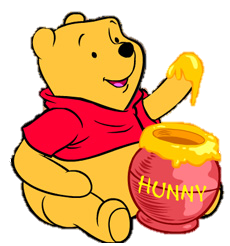 śniadaniePłatki kukurydziane z mlekiem , herbata z dzikiej różyAlergeny: glutenPłatki kukurydziane z mlekiem , herbata z dzikiej różyAlergeny: glutenPłatki kukurydziane z mlekiem , herbata z dzikiej różyAlergeny: gluten11.06PiątekII śniadanieMix owocówMix owocówMix owoców11.06PiątekobiadZupa:Zupa:Ogórkowa z ryżem11.06PiątekobiadII danie:II danie:Rybka w sosie serowym, ziemniaczki, surówka z kiszonej kapusty z jabłkiem i marchewką11.06PiątekobiadAlergeny:  Alergeny:  zupa – seler; II danie: ryba, mleko i jego pochodne11.06PiątekpodwieczorekGalaretka kolorowa z owocami, herbata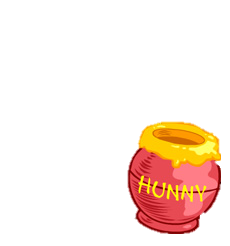 Galaretka kolorowa z owocami, herbataGalaretka kolorowa z owocami, herbata